Name of Journal: World Journal of Clinical CasesManuscript NO: 61313Manuscript Type: CASE REPORTKlebsiella pneumoniae infection secondary to spontaneous renal rupture that presents only as fever: A case reportZhang CG et al. Klebsiella pneumoniae infection due to spontaneous renal ruptureChen-Guang Zhang, Min Duan, Xiang-Yang Zhang, Yan Wang, Sheng Wu, Li-Li Feng, Lin-Lin Song, Xu-Yan ChenChen-Guang Zhang, Min Duan, Xiang-Yang Zhang, Yan Wang, Sheng Wu, Li-Li Feng, Lin-Lin Song, Xu-Yan Chen, Department of Emergency Medicine, Beijing Tsinghua Changgung Hospital, School of Clinical Medicine, Tsinghua University, Beijing 102218, ChinaAuthor contributions: Zhang CG was in charge of this patient, reviewed the literature, and contributed to manuscript drafting; Wang Y and Duan M reviewed the literature and contributed to formal analysis; Zhang XY, Song LL, and Feng LL analyzed and interpreted the figures; Wu S and Chen XY were responsible for the revision of the manuscript; all authors provided final approval for the version to be submitted.Corresponding author: Xu-Yan Chen, MD, PhD, Doctor, Department of Emergency Medicine, Beijing Tsinghua Changgung Hospital, School of Clinical Medicine, Tsinghua University, No. 168 Litang Road, Changping District, Beijing 102218, China. cxya00559@btch.edu.cnReceived: December 6, 2020Revised: January 19, 2020Accepted: February 9, 2021Published online: April 16, 2021AbstractBACKGROUNDSpontaneous renal rupture is a rare disease in the clinic. The causes of spontaneous renal rupture include extrarenal factors, intrarenal factors, and idiopathic factors. Reports on infection secondary to spontaneous renal rupture and the complications of spontaneous renal rupture are scarce. Furthermore, there are few patients with spontaneous renal rupture who present only with fever.CASE SUMMARYWe present the case of a 52-year-old female patient who was admitted to our hospital. She presented only with fever, and the cause of the disease was unclear. She underwent a contrast-enhanced computed tomography (CT) scan, which showed that the left renal capsule had a crescent-shaped, low-density shadow; the perirenal fat was blurred, and exudation was visible with no sign of calculi, malignancies, instrumentation, or trauma. Under ultrasound guidance, a pigtail catheter was inserted into the hematoma, and fluid was drained and used for the bacterial test, which proved the presence of Klebsiella pneumoniae. Two months later, abdominal CT showed that the hematoma was absorbed, so the drainage tube was removed. The abdominal CT was normal after 4 mo.CONCLUSIONSpontaneous renal rupture due to intrarenal factors causes a higher proportion of shock and is more likely to cause anemia. Key Words: Spontaneous; Renal rupture; Klebsiella pneumoniae; Fever; Infection; Case report©The Author(s) 2021. Published by Baishideng Publishing Group Inc. All rights reserved. Citation: Zhang CG, Duan M, Zhang XY, Wang Y, Wu S, Feng LL, Song LL, Chen XY. Klebsiella pneumoniae infection of spontaneous renal rupture that presented only as fever: A case report. World J Clin Cases 2021; 9(11): 2602-2610 URL: https://www.wjgnet.com/2307-8960/full/v9/i11/2602.htm  DOI: https://dx.doi.org/10.12998/wjcc.v9.i11.2602Core Tip: Spontaneous rupture of the kidney is uncommon in the clinic. The causes of spontaneous renal rupture include extrarenal factors, intrarenal factors, and idiopathic factors. We present a case whose symptoms were atypical and who presented only with fever. The cause of the disease was unclear. Infection secondary to the perinephric hematoma was shown, with clear etiological evidence of Klebsiella pneumoniae infection. This case highlights the importance of identifying the cause and determining the location of the rupture, and the treatment can be given according to the causative pathogen. Moreover, more attention should be paid to comorbidities, especially those caused by intrarenal factors, which are more fatal than other factors.INTRODUCTIONSpontaneous rupture of the kidney is extremely rare. Causative factors leading to spontaneous renal rupture include urinary calculi, malignancies, instrumentation, or trauma. It can occur in the renal parenchyma, collecting system, or renal blood vessels and is often in either the pathological or normal kidney. The symptoms vary according to different parts and times of occurrence. We report a patient with spontaneous renal rupture with an unknown cause.CASE PRESENTATIONChief complaintsA 52-year-old woman was admitted to our hospital’s emergency department with a fever for 13 d and no cough, abdominal pain, nausea, or diarrhea.History of present illnessThe patient did not have chronic diseases, such as hypertension, diabetes, or cardiovascular disease.History of past illnessThe patient underwent hysterectomy 2 decades ago.Personal and family historyThe patient had no remarkable personal and family history. She does not take drugs in daily life.Physical examinationThe patient’s vital signs were as follows: Blood pressure, 133/74 mmHg; pulse, 78 beats per minute and regular; blood glucose, 6.0 mmol/L; and temperature, 39.2 °C. On physical examination, her abdomen was soft, with no tenderness, rebound pain, or percussion pain in the liver or kidney areas.Laboratory examinationsRoutine blood test results showed the following: White blood cell (WBC) count, 12.24 × 109/L; percentage of neutrophilic granulocytes, 85.6%; hemoglobin concentration, 93 g/L; platelets, 358000/mL; and C-reactive protein, 138 U/mL. The blood chemistry examination, glycosylated hemoglobin, coagulation profile, and extractable nuclear antigens were within normal limits. Urinalysis showed urinary protein 1+, urinary WBC 3+, and nitrite negativity, and bacteria were not found in the urine or blood.Imaging examinationsFirst, we considered the possibility of an infectious disease, but the site of infection was unclear. The patient underwent blood tests, X-ray of the chest, abdominal ultrasound, and urine tests to investigate the infection site. Chest X-ray revealed normal findings.Around the left kidney, abdominal ultrasound showed a visible, liquid, dark area. To distinguish whether there was a perirenal abscess, hematoma, or tumor, the patient underwent a contrast-enhanced computed tomography (CT) scan, which showed atrophy of the left kidney. The left renal capsule had a crescent-shaped, low-density shadow, and the CT value of the contrast-enhanced scan without enhancement was 53 HU, with no enhancement observed on the contrast-enhanced scan (contrast agent, iodohydril; CT value, 100 HU) (Figures 1 and 2). The perirenal fat was blurred, and exudation was visible with no sign of calculi, malignancies, instrumentation, or trauma (Figures 1-3). Inflammation was considered to be secondary to rupture of the left kidney and extravasation of urine.Further diagnostic work-upUnder ultrasound guidance, a pigtail catheter was inserted into the hematoma, and 150 mL in total of fluid was drained and used for the bacterial test. The appearance was hemorrhagic, thick, and brown, indicating a Gram-negative bacterial infection, which was then proved to be caused by Klebsiella pneumoniae (Table 1) 3 d later. We considered the source of inflammation to be the hematoma, which had existed for a long time and led to chronic infection according to the normal urine and blood culture results.FINAL DIAGNOSISThe final diagnosis of the presented case was Klebsiella pneumoniae infection secondary to spontaneous renal rupture.TREATMENTThe patient underwent a bed rest and anti-infection treatment with ceftriaxone (2 g once per day) for 1 wk, with hemostasis and fluid support.OUTCOME AND FOLLOW-UPThe patient’s temperature returned to normal, and she had no sign of visible discomfort the next day. Three days later, the patient returned for a CT scan, which showed that the hematoma had decreased and that there was no tumor. Two months later, abdominal CT showed that the hematoma was absorbed, and the drainage tube was removed. Abdominal CT findings were normal after 4 mo.DISCUSSIONSpontaneous rupture of the kidney is uncommon in the clinic. The causes of spontaneous renal rupture include extrarenal factors, intrarenal factors, and idiopathic factors. A search was performed in PubMed with “spontaneous renal rupture” as the key word, and 15 case reports from 2004 to 2018 were reviewed. These 15 case reports are summarized in Table 2. We divided the cases into three categories: Extrarenal factors (option A), intrarenal factors (option B), and idiopathic factors (unknown causes) (option C). The extrarenal factors included urinary stones, third trimester of pregnancy, and urinary retention. Intrarenal factors included tumor and vascular factors (Tables 3-5). Due to the rapid increase in intrarenal pressure, extrarenal factors often lead to renal pelvis rupture (Table 3). The rupture site is the fornix, followed by the upper ureter, when pressure exceeds a critical level reported to be from 20-75 mmHg[1]. The common causes are obstruction (urinary stones[2-4], third trimester of pregnancy[5,6], and papillary necrosis) and urinary retention[7]. Urinary stones are the most common cause of renal pelvis rupture[8]. Akpinar et al[9] described 91 patients with spontaneous ureteral rupture, and 72% of patients had stone disease as the etiology. In particular, clinicians should be aware of papillary necrosis, which is hard to diagnose and known to be associated with sickle cell hemoglobinopathies and a wide range of etiologies[10]. Intrarenal factors include mainly vascular factors (immune system diseases, aneurysms, etc.), infections, and tumors, and they often lead to renal parenchyma rupture (Table 3)[11-14]. Zhang et al[15] summarized 165 patients with spontaneous repair of the renal parenchyma from 1985 to 1999 and found that tumor was the main cause, accounting for 61.5% of patients, while the vasculature accounted for 17% of patients and infection accounted for 2.4% of patients. The result is similar to that of the study by McDougal et al[16].Symptoms of spontaneous rupture of the kidney can represent abdominal and flank pain, nausea, and vomiting. Sometimes, they are confused with retroperitoneal hematomas, which usually disguise them by imaging, such as CT scan[17]. Chen et al[18] showed that patients suffering from acute flank pain accounted for 66.7% of all cases, while patients with abdominal pain accounted for 33.3 [3]. These symptoms are similar to those from other papers in our review (Table 2). However, when our patient was admitted, she had a fever without abdominal or flank pain, nausea, or vomiting. The symptoms of our patient were not typical, and we considered the possibility of infectious diseases at the initial visit. We think that the reason for these atypical symptoms was that the patient had adapted to the feeling of discomfort, namely, the renal pain became less severe because the hemorrhage was chronic, lasting for a long time, and the patient gradually adapted to it. We confirmed the diagnosis by a CT scan. Therefore, clinicians should also be aware of patients with atypical symptoms and fully examine a patient to diagnose him or her.Ultrasonography is a fast, safe, and inexpensive method to diagnose diseases[19,20]; however, it may be challenging to distinguish a tumor, an abscess, or a hematoma by this method. Moreover, flatulence can decrease the accuracy of ultrasonography. In 15 patients, 4 underwent ultrasound examination first with normal results. The ultrasonography results of one of the patients showed a problem that could not be clarified. The diagnoses of all of these patients were confirmed after the CT examination. CT examination can also determine whether there are urinary stones, tumors, trauma, and other factors. Furthermore, contrast-enhanced CT can help to determine whether there are vascular diseases. However, we should be aware of the possibility of leakage of contrast agent due to vascular damage. Even so, these patients’ CT images showed low-density liquid dark areas, and no enhancement was observed in the contrast-enhanced scans (Figures 1 and 2).Treatment of the causes is essential. Patients with urinary obstruction should be provided with double-J catheter placement. Artery embolization can be chosen as the selective treatment if double-J catheter placement does not work[21]. For hematomas, percutaneous puncture for drainage and laparoscopic evacuation can be applied.However, clinicians should pay attention to comorbidities such as shock, anemia, renal impairment, infection, and secondary abscess. As indicated in Tables 4 and 5, spontaneous hemorrhage caused by intrarenal factors causes a higher proportion of shock and is more likely to cause anemia. The reasons are spontaneous hemorrhage and intrarenal factors that cause damage to multiple organs over a long period, resulting in the patient becoming weaker and more tolerant. When hemorrhage occurs, the function of the body may become more serious. We can conclude that spontaneous renal rupture caused by intrarenal factors is more fatal, and more attention should be paid to this. However, due to the lack of patient information on renal function and infection status, we could not assess the damage to kidney function or inflammation, which is a limitation of this study.Urinary tract obstruction is the most common reason for urinary tract infection[22,23]. The predominant pathogen is Escherichia coli (E. coli) (approximately 75% of cases, similar to Bahadin et al[24] research). However, there are other pathogens involved, such as Klebsiella pneumoniae, Staphylococcus saprophyticus, Enterococcus faecalis, and Proteus mirabilis. Bahadin et al[24] enrolled 333 patients and found that E. coli was the most common pathogen, accounting for 74.5% of patients, while Klebsiella pneumoniae was the next most common pathogen, accounting for 8.7% of patients. Our patient had renal rupture due to nonobstructive causes and a secondary infection of Klebsiella pneumoniae. Klebsiellae pneumoniae infection is common in patients with immune deficiency, especially in those with diabetes or impaired fasting glucose. For this patient, we considered the reason to be hemorrhage leading to anemia and chronic consumption leading to immune deficiency or retrograde infection along the urinary tract.The commonly available antibiotics for Klebsiella pneumoniae in primary care are amoxicillin/clavulanate, ceftriaxone, cephalothin, ciprofloxacin (Cip), cotrimoxazole (Cot), and nalidixic acid (Nal). Bahadin et al[24] showed the sensitivity of Klebsiella pneumoniae to first-line antibiotics, as shown in Table 6. Gołębiewska et al[25] enrolled 54 patients and found that they developed 61 episodes of Klebsiella pneumoniae infection. Forty-one percent of them were diagnosed with only a single Klebsiella pneumoniae infection, while 59% suffered from recurrence. Moreover, 19 of them had multiple Klebsiella pneumoniae infections, while 13 patients had a history of reinfections with various pathogens. Moreover, attention should be paid to the antibiotic resistance of Klebsiella pneumoniae and the antibiotic should be adjusted in time[26]. We did not analyze the etiology distribution or costs among all the patients due to a lack of research, which is a deficiency of this review.Our patient’s symptoms were atypical, and she presented only with fever. The cause of the disease was unclear. Infection secondary to the perinephric hematoma and clear etiological evidence led to a diagnosis of Klebsiella pneumoniae infection. To our knowledge, this is the first report of a patient with idiopathic spontaneous rupture of the kidney who presented only with fever. This is also the first report of Klebsiella pneumoniae infection secondary to spontaneous rupture of the kidney. In clinical work, patients with unknown fever should be examined to determine the source of infection and the associated pathogens and then receive targeted treatment. If patients have renal rupture, further examination should be performed, especially CT, to distinguish whether there are extrarenal factors, intrarenal factors, or idiopathic factors.CONCLUSIONSpontaneous renal rupture is rare in the clinic. For this disease, the cause and location of the rupture should be first determined. Then, treatment can be given according to the causative pathogen. Moreover, attention should be paid to comorbidities, especially those caused by intrarenal factors, which are more fatal than other factors.REFERENCES1 Okamura A. [Long road to the hospice--the life of Mother Mary Aikenhead (17). Lyon to Paris: Hotel Dieu and the civil hospice]. Kango Kyoiku 1985; 26: 104-111 [PMID: 3884862 DOI: 10.1155/2013/851859]2 Searvance K, Jackson J, Schenkman N. Spontaneous Perforation of the UPJ: A Case Report and Review of the Literature. Urol Case Rep 2017; 10: 30-32 [PMID: 27920987 DOI: 10.1016/j.eucr.2016.11.007]3 Jeon CH, Kang JH, Min JH, Park JS. Spontaneous Ureteropelvic Junction Rupture Caused by a Small Distal Ureteral Calculus. Chin Med J (Engl) 2015; 128: 3118-3119 [PMID: 26608999 DOI: 10.4103/0366-6999.169120]4  Zhang H, Zhuang G, Sun D, Deng T, Zhang J. Spontaneous rupture of the renal pelvis caused by upper urinary tract obstruction: A case report and review of the literature. Medicine (Baltimore) 2017; 96: e9190 [PMID: 29390332 DOI: 10.1097/MD.0000000000009190]5 Boekhorst F, Bogers H, Martens J. Renal pelvis rupture during pregnancy: diagnosing a confusing source of despair. BMJ Case Rep 2015; 2015 [PMID: 25766440 DOI: 10.1136/bcr-2014-208400]6 Lo KL, Ng CF, Wong WS. Spontaneous rupture of the left renal collecting system during pregnancy. Hong Kong Med J 2007; 13: 396-398 [PMID: 17914148]7  Choi SK, Lee S, Kim S, Kim TG, Yoo KH, Min GE, Lee HL. A rare case of upper ureter rupture: ureteral perforation caused by urinary retention. Korean J Urol 2012; 53: 131-133 [PMID: 22379594 DOI: 10.4111/kju.2012.53.2.131]8 Kalafatis P, Zougkas K, Petas A. Primary ureteroscopic treatment for obstructive ureteral stone-causing fornix rupture. Int J Urol 2004; 11: 1058-1064 [PMID: 15663675 DOI: 10.1111/j.1442-2042.2004.00949.x]9 Akpinar H, Kural AR, Tüfek I, Obek C, Demirkesen O, Solok V, Gürtug A. Spontaneous ureteral rupture: is immediate surgical intervention always necessary? Presentation of four cases and review of the literature. J Endourol 2002; 16: 179-183 [PMID: 12028629 DOI: 10.1089/089277902753716160]10 Henderickx MMEL, Brits T, De Baets K, Seghers M, Maes P, Trouet D, De Wachter S, De Win G. Renal papillary necrosis in patients with sickle cell disease: How to recognize this 'forgotten' diagnosis. J Pediatr Urol 2017; 13: 250-256 [PMID: 28341428 DOI: 10.1016/j.jpurol.2017.01.020]11 Wang HB, Yeh CL, Hsu KF. Spontaneous rupture renal angiomyolipoma with hemorrhagic shock. Intern Med 2009; 48: 1111-1112 [PMID: 19525611 DOI: 10.2169/internalmedicine.48.2270]12 Yu Y, Li J, Hou H. A rare case of spontaneous renal rupture caused by anca - associated vasculitides. Int Braz J Urol 2018; 44: 1042-1043 [PMID: 30130019 DOI: 10.1590/S1677-5538.IBJU.2018.0119]13 Favi E, Iesari S, Cina A, Citterio F. Spontaneous renal allograft rupture complicated by urinary leakage: case report and review of the literature. BMC Urol 2015; 15: 114 [PMID: 26581472 DOI: 10.1186/s12894-015-0109-3]14 Tarrass F, Benjelloun M, Medkouri G, Hachim K, Gharbi MB, Ramdani B. Spontaneous kidney rupture--an unusual complication of Wegener's granulomatosis. Nephrol Dial Transplant 2007; 22: 280 [PMID: 17050634 DOI: 10.1093/ndt/gfl617]15 Zhang JQ, Fielding JR, Zou KH. Etiology of spontaneous perirenal hemorrhage: a meta-analysis. J Urol 2002; 167: 1593-1596 [PMID: 11912370 DOI: 10.1097/00005392-200204000-00006]16 McDougal WS, Kursh ED, Persky L. Spontaneous rupture of the kidney with perirenal hematoma. J Urol 1975; 114: 181-184 [PMID: 1159905 DOI: 10.1534/genetics.111.136267]17 Khan A, Mastenbrook J, Bauler L. Pain in the hip: Spontaneous retroperitoneal hemorrhage in an elderly patient on apixaban. Am J Emerg Med 2020; 38: 1046.e1-1046.e3 [PMID: 31932125 DOI: 10.1016/j.ajem.2019.12.049]18  Chen GH, Hsiao PJ, Chang YH, Chen CC, Wu HC, Yang CR, Chen KL, Chou EC, Chen WC, Chang CH. Spontaneous ureteral rupture and review of the literature. Am J Emerg Med 2014; 32: 772-774 [PMID: 24768334 DOI: 10.1016/j.ajem.2014.03.034]19  Gerboni GM, Capra G, Ferro S, Bellino C, Perego M, Zanet S, D'Angelo A, Gianella P. The use of contrast-enhanced ultrasonography for the detection of active renal hemorrhage in a dog with spontaneous kidney rupture resulting in hemoperitoneum. J Vet Emerg Crit Care (San Antonio) 2015; 25: 751-758 [PMID: 26453030 DOI: 10.1111/vec.12372]20  Zhang T, Xue S, Wang ZM, Duan XM, Wang DX. Diagnostic value of ultrasound in the spontaneous rupture of renal angiomyolipoma during pregnancy: A case report. World J Clin Cases 2020; 8: 3875-3880 [PMID: 32953867 DOI: 10.12998/wjcc.v8.i17.3875]21 Habib M. Arterial embolization for spontaneous rupture of renal cell carcinoma. Saudi J Kidney Dis Transpl 2011; 22: 1243-1245 [PMID: 22089794]22 Hickling DR, Sun TT, Wu XR. Anatomy and Physiology of the Urinary Tract: Relation to Host Defense and Microbial Infection. Microbiol Spectr 2015; 3 [PMID: 26350322 DOI: 10.1128/microbiolspec.UTI-0016-2012]23 Choe HS, Lee SJ, Yang SS, Hamasuna R, Yamamoto S, Cho YH, Matsumoto T; Committee for Development of the UAA-AAUS Guidelines for UTI and STI. Summary of the UAA-AAUS guidelines for urinary tract infections. Int J Urol 2018; 25: 175-185 [PMID: 29193372 DOI: 10.1111/iju.13493]24 Bahadin J, Teo SS, Mathew S. Aetiology of community-acquired urinary tract infection and antimicrobial susceptibility patterns of uropathogens isolated. Singapore Med J 2011; 52: 415-420 [PMID: 21731993]25.  Gołębiewska JE, Krawczyk B, Wysocka M, Ewiak A, Komarnicka J, Bronk M, Rutkowski B, Dębska-Ślizień A. Host and pathogen factors in Klebsiella pneumoniae upper urinary tract infections in renal transplant patients. J Med Microbiol 2019; 68: 382-394 [PMID: 30747620 DOI: 10.1099/jmm.0.000942]26  Huai W, Ma QB, Zheng JJ, Zhao Y, Zhai QR. Distribution and drug resistance of pathogenic bacteria in emergency patients. World J Clin Cases 2019; 7: 3175-3184 [PMID: 31667167 DOI: 10.12998/wjcc.v7.i20.3175]FootnotesInformed consent statement: Informed written consent was obtained from the patient for publication of this report and any accompanying images.Conflict-of-interest statement: The authors of this manuscript have no conflicts of interest to report. This research did not receive any specific grant from funding agencies in the public, commercial, or not-for-profit sectors.CARE Checklist (2016) statement: The authors have read the CARE Checklist (2016), and the manuscript was prepared and revised according to the CARE Checklist (2016).Open-Access: This article is an open-access article that was selected by an in-house editor and fully peer-reviewed by external reviewers. It is distributed in accordance with the Creative Commons Attribution NonCommercial (CC BY-NC 4.0) license, which permits others to distribute, remix, adapt, build upon this work non-commercially, and license their derivative works on different terms, provided the original work is properly cited and the use is non-commercial. See: http://creativecommons.org/Licenses/by-nc/4.0/Manuscript source: Unsolicited manuscriptPeer-review started: December 6, 2020First decision: January 10, 2021Article in press: February 9, 2021Specialty type: Emergency medicineCountry/Territory of origin: ChinaPeer-review report’s scientific quality classificationGrade A (Excellent): 0Grade B (Very good): BGrade C (Good): 0Grade D (Fair): DGrade E (Poor): 0P-Reviewer: Desai M, Zhou T S-Editor: Zhang H L-Editor: Wang TQ P-Editor: Li JHFigure Legends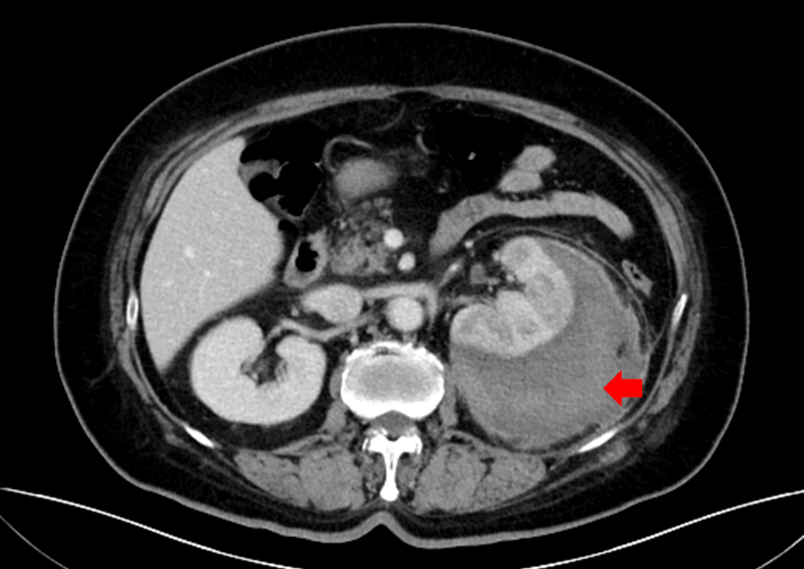 Figure 1 Venous phase of computed tomography scan of the patient. The image shows low-density liquid dark areas of the left renal capsule.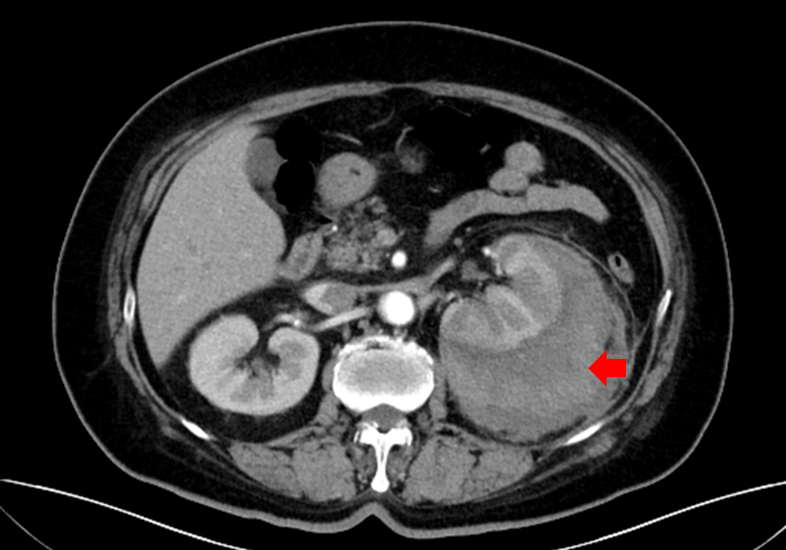 Figure 2 Arterial phase of computed tomography scan of the patient. The image shows no enhancement of the hematoma.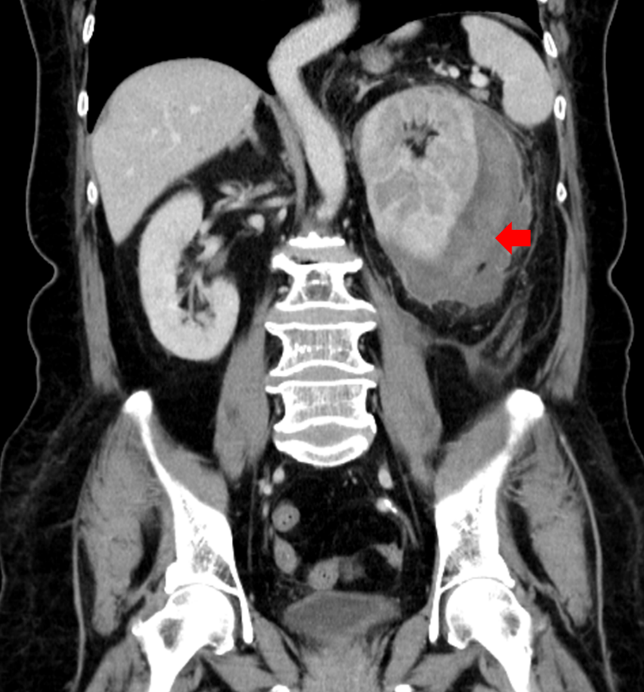 Figure 3 Contrast-enhanced computed tomography scan of the patient at the initial visit. The left renal capsule had a crescent-shaped, low-density shadow, and the computed tomography value of the contrast-enhanced scan without enhancement was 53 HU.Table 1 Drug susceptibility results of Klebsiella pneumoniaeR: Resistance; S: Sensitive.Table 2 Characteristics of the case Table 3 Summary of the location of different causesTable 4 Summary of the shock of different causesTable 5 Summary of the anemia of different causes[20]Table 6 Bahadin J’s research of sensitivity of Klebsiella pneumoniae to first-line antibiotic[19]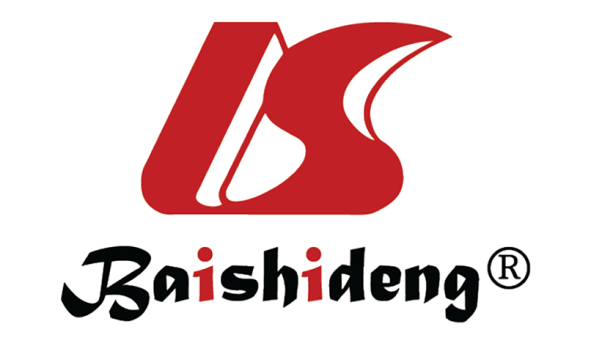 Published by Baishideng Publishing Group Inc7041 Koll Center Parkway, Suite 160, Pleasanton, CA 94566, USATelephone: +1-925-3991568E-mail: bpgoffice@wjgnet.comHelp Desk: https://www.f6publishing.com/helpdeskhttps://www.wjgnet.com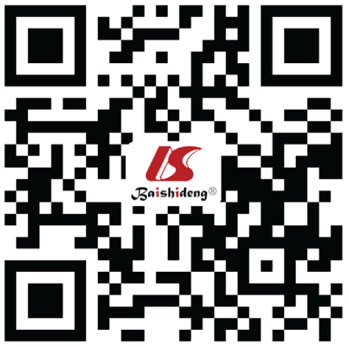 © 2021 Baishideng Publishing Group Inc. All rights reserved.AntibioticResultAmpicillin RCefazolinSCeftriaxoneSErtapenemSImipenemSAmikacinSLevofloxacinSTigecyclineSCefoperazone/SulbactamSItemDescriptionResultGenderMale6/15 (40%）AgeYear(50.13 ± 19.77)SymptomAbdominal pain6/15 (40%）Frank pain9/15 (60%）CauseUrinary stones 3/15 (20%)Third trimester3/15 (20%)Tumor1/15 (7%)Vascular factor5/15 (33%)Retention2/15 (13%)Idiopathic1/15 (7%)LocationRenal pelvis8/15 (53%)Renal parenchyma7/15 (47%)AnemiaYes7/15 (47%)No8/15 (53%)ShockYes5/15 (34%)No10/15 (66%)TreatmentEmbolism2/15 (13%)Ureteral stent7/15 (47%)Puncture drainage3/15 (20%)Nephrectomy2/15 (13%)Conservative treatment1/15 (7%)PrognosisDeath1/15 (7%)Recovery14/15 (93%)Option AOption BOption CTotalRenal pelvis8008Renal parenchyma0616Total86115Option AOption BOption CTotalYes1405No72110Total86115Option AOption BOption CTotalYes1607No7018Total86115Antibiotic% SensitivityCephalothin 65.5 Cotrimoxazole 69.0Nalidixicacid 69.0Ciprofloxacin72.4Amoxicilin/clavulanate 82.8Gentamicin 100.0Ceftriaxone 86.2Aztreonam 82.8Nitrofurantoin 37.9Piperacilin/tazobactam 89.7Ertapenem100.0